Урок русского языка 4 класс "Наречие"Тема урока: Наречие – неизменяемая часть  речи.Цель урока: формирование у учащихся общего представления о наречии как части речи,           которая называет признак, время, место или направление действия. Задачи урока  -  учиться ставить учебные задачи;-  учиться самостоятельно формулировать выводы;-  научиться находить в тексте наречия; -  научиться определять, что называет наречие;-  выяснить, что наречие - неизменяемая часть речи.    Оборудование:   схема «Наречие»  (постепенно появляется на доске);   оборудование для игры «Лото»;   текст для исследования (записан на доске);   карточки для исследовательской работы в группах;   разноуровневые задания, записанные на доске;   таблица «Оценка работы в группе»;   учебник «Русский язык»,4 класс. Авторы: Л. М. Зеленина, Т. Е. Хохлова.  Организация  класса                                                         Учитель читает стихотворение А. Плещеева:Уж тает снег, бегут ручьи,В окно повеяло  весною,Засвищут скоро соловьи,                                 И лес оденется листвою.Чиста небесная лазурь,Теплей и ярче солнце стало,Пора метелей злых и бурьОпять надолго миновала. Учитель :  Я недаром начала сегодняшний урок русского языка со стихотворения А. Плещеева о весне. Ведь приход весны улучшает настроение. Готовы работать?   Формирование положительной мотивации                                                 На доске запись: Засвищут скоро соловьи,                  И лес оденется листвою.                                                          Учитель:  Ребята, на доске одно предложение из стихотворения  А. Плещеева. Как мы можем с ним поработать? Дайте задание.Учащиеся:  Разобрать предложение по членам и частям речи, дать ему определение по цели высказывания, по интонации, по составу.В процессе выполнения задания складывается ситуация затруднения: слово скоро является обстоятельством, а часть речи учащимся неизвестна. Учащиеся:   Чтобы разобрать предложение полностью, нам необходимо узнать какую-то  неизвестную нам часть речи. На доске появляется карточка (?)Актуализация знаний                  Учитель: Ребята, а какие части речи вы уже достаточно хорошо изучили и без труда умеете их различать? Давайте вспомним.              (ответы детей) Учитель:  Молодцы! Тогда я предлагаю вам в группах сыграть в знакомую нам игру «Лото». ( Организация работы в группах:  распределение ролей; после выполнения задания - оценка работы каждого участника игры по таблице (см. в конце сценария).Задание: соотнести слово с его морфологическими признаками                                                                           и дать как можно более полную информацию о данной  части речи. Описание игры «Лото»   Группам предлагается игровое поле и набор разрезных карточек.  Каждый игрок берет карточку и соотносит слово с его морфологическими признаками (на поле). Свою карточку он кладет на игровое поле обратной стороной. В процессе игры, если все соотнесено  верно, на поле  «выложено» слово  НАРЕЧИЕ.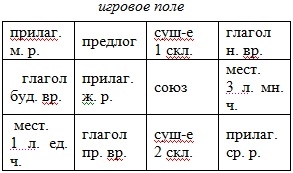 Учитель: Какие у вас есть предположения по поводу этого слова?Учащиеся: Наверное, это название неизвестной нам части речи.                        Карточка со знаком вопроса на доске переворачивается.Учитель: Сформулируйте тему урока.Учащиеся:  Тема урока:  Наречие.Формулировка цели урока и постановка учебных задач                                Учитель: Какова цель нашего урока?Учащиеся:  Изучить наречие.Учитель: А что можно изучать? Какие вопросы можно задать наречию?Ответы учащихся:               с каким словом сочетается?                         (связь)               что обозначает?                                             (значение)               на какие вопросы отвечает?                         (вопросы)               как изменяется?                                       (как изменяется)               каким является членом предложения?                                                                                               (член предложения)               в чём особенности  состава слова?              (состав)              правописание?                                     (правописание)       На доске открывается схема: (может быть открыта не вся в зависимости от ответов учащихся)   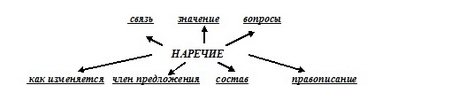 «Открытие детьми   нового знания»                     Учитель: Какие есть пути решения всех этих задач?Учащиеся:  Исследовать самим или прочитать вывод в  учебнике. Но мы выбираем исследование.Учитель: Для исследования предлагаю текст о весне, и, я думаю, с его помощью мы сможем ответить на все вопросы.На доске:                                         Дыхание весны чувствуется повсюду. По-разному встречают это время звери и птицы. У зайчихи скоро появятся зайчата. В норе быстро подрастает барсучонок. Везде мы слышим пение птиц. Вчера прилетели грачи. Радостно возвещают приход весна синицы. Посмотришь вверх и увидишь красоту весеннего неба. Учитель:  Читаем текст.  (Дети читают про себя).Учитель: Какие слова вы предложили бы для исследования? Обсудите в группах и скажите. (Дети называют слова, учитель их подчёркивает).Учитель:  Почему именно эти слова вы выделили? Учащиеся:   К ним не подходят вопросы существительного, прилагательного, глагола. Наверное,  это наречие.Учитель: Что предложите делать? Обратите внимание на наши задачи. Учащиеся:   Ставить вопрос от какого-то слова к выделенным словам, т. е. находить словосочетания. Учитель:  Как вы думаете, на какие вопросы мы ответим при выполнении этого задания? Учащиеся:   С каким словом связано наречие, на какие вопросы отвечает. (прогнозируют результат).Выписываем словосочетания:                                                      чувствуется (где?) повсюду,                                                      встречают (как?) по-разному,                                                      появятся (когда) скоро,                                                      подрастает (как?) быстро,                                                      слышим (где?) везде,                                                      прилетели (когда?) вчера,                                                      возвещают (как?) радостно,                                                      посмотришь (куда?) вверх.Учитель: Что заметили? Учащиеся:   Все наши слова-наречия сочетаются с глаголом и отвечают на   вопросы: где? когда? как?  куда?На доске выставляются карточки: (где? когда? куда? как?) Учитель: Что же обозначают наши слова? Учащиеся:   Время, признак, место действия.На доске выставляются карточки: (место, время, признак, направление)      Самоконтроль(процессуальный)Учитель: Итак, подведём небольшой итог. Что мы узнали о новой части речи?Учащиеся:   С каким словом связано наречие, на какие вопросы отвечает, что  обозначает?Учитель: Откроем учебник на стр.114 и посмотрим, верно мы рассуждаем или нет.  Найдите правило и сделайте вывод. Учащиеся:   Да, всё верно.Учитель: Что увидели, о чём не сказали? Учащиеся:   В правиле даются дополнительные вопросы.Учитель: А я вот не увидела, что сказано о связи наречий с глаголами. Учащиеся:   Об этой связи говорится, т. к. наречие обозначает признак, место, время действия.Справка:  Наречие – старое слово. Оно уже было в древнерусском языке. И не случайно именно такое название дали этой части речи. Вот какое слово вы видите в слове наречие? (речь). А слово речь в древнерусском языке имело различные значения, одним из которых было название части речи – глагол. Это значение сохраняется в корне реч-, входящем в слово наречие. Древние римляне эту часть речи называли, если перевести на русский язык, «приглаголие», т. е. слово при глаголе, а русские грамматисты дали такое же наименование, изменив лишь приставку (на глагол – наречие).Решение учебных задач (продолжение)             Учитель: Продолжаем наше исследование.Ответим на вопрос: Как изменяется наречие?Каждой группе даётся карточка для исследования 1 группа наблюдает, как изменяется наречие по временам,2 группа - по падежам,3 группа - по лицам,4 группа – по числам и родам.Карточка 1.Понаблюдайте,изменяется ли форма наречия вверх,если оно сочетается с глаголами разного _______________.смотрю ____________________смотрел ___________________буду смотреть __________________Сделайте вывод,изменяется ли форма наречия по _________________.Карточка 2. Понаблюдайте,изменяется ли форма наречия вчера по ___________________. И.п. (что?) __________________ Р.п. (чего?) ___________________ Д.п. (чему?) ____________________В.п. (что?) _____________________ Т.п. (чем?) ______________________ П.п. (о чем?) ___________________ Сделайте вывод,изменяется ли форма наречия по ______________.Карточка 3. Понаблюдайте, изменяется ли форма наречия везде, если оно сочетается с глаголами  разного _________________. слышу __________________ слышишь ________________ слышит __________________ Сделайте вывод, изменяется ли форма наречия по _____________.Карточка 4. Понаблюдайте,изменяется ли форма наречия радостно,если оно сочетается с глаголами разного _____________ или разного ___________ возвещал ___________________ возвещала ____________________ возвещало ____________________возвещали _____________________Сделайте вывод,изменяется ли форма наречия  по _________________ и по _________________. Каждая группа делает вывод: наречие – неизменяемая часть речи.Первичное закрепление (применение знаний)               Учитель: А для чего мы изучаем наречие?Учащиеся:  Мы изучаем наречие для того, чтобы развивать свою речь, уметь определять все части речи.Учитель: Тогда я предлагаю вам следующие задания.На доске открываются 4 текстаВесна пришла рано.Щедро разлилась полая вода.Всюду появились голубые озёра.(Сверху, с неба) льётся солнечный свет.            (Весело, с шумом) журчат ручейки.            (В четверг, завтра) мы всем классом пойдём в поход.(Где?) пахнет приходом весны.            Она наступит (когда?).            (Как?) будет светить солнце.            (Как?) побегут ручейки.Весна. Мы наблюда_м и смотр_м, как пробужда_тся природа.Зелене_т  леса и поля. Разлива_тся реки. Птицы спеш_т строить гнёзда.             Учащиеся:   Одно задание не подходит к теме урока. (4 текст)            Учитель:  Определите уровни сложности 3-х текстов. Обсудите в группах. Обоснуйте. Оцените работу каждого члена группы  по таблице (см. в конце сценария).                                           Учащиеся:  1 уровень – 1 текст – найти наречия,2 уровень – 2 текст – из двух слов выбрать наречия,3 уровень – 3 текст – по вопросу подобрать                                        Учащиеся выполняют разноуровневые задания. По желанию оформляют выполненное на доске. Проверка фронтальная. Спорные вопросы обсуждаются. Итог. Рефлексия                        Учитель: Сейчас я предлагаю вам в группах обсудить и изобразить на листе бумаги то, о чём мы сегодня узнали, на какие вопросы мы ответили. Постарайтесь сделать это так, чтобы другим 4-классникам, не изучавшим эту тему, стало всё понятно. (В группах дети схематично изображают то, о чём узнали на уроке).Защита групповых работ. Учитель: Все поставленные задачи решили?Учащиеся:   Нет.Учитель:  Продолжая такие же исследования, на следующих уроках мы    ответим на все вопросы.СПАСИБО!  